ФАКУЛТЕТ „СОЦИАЛНИ, СТОПАНСКИ И КОМПЮТЪРНИ НАУКИ”                                                                                Утвърдил:                                                                     ДЕКАН Факултет ССНК:                                                                    (проф. д-р Антон Грозданов)КОНСПЕКТ За държавен изпит на специалност:„Данъчен и митнически контрол“Образователна и квалификационна степен: МагистърДанъчна и митническа политика на ЕС.Национална агенция по приходите – функции и правомощия. Органи на управление и структура на НАП. Статут на служителите в данъчната администрация. Изисквания, правомощия, задължения и отговорност на служителите в НАП.Данъчна политика и данъчна система на Република България.Правно-нормативна уредба на данъчното облагане.Данъчно облагане и данъчен контрол по ДДС. Данъчно задължени лица, принципи на данъчно облагане, видове доставки. Данъчна основа, данъчно събитие, данъчен кредит. Регистрация и дерегистрация по ЗДДС. Видове регистрации. Освободени доставки, корекция на данъчен кредит - особености.Данъчно облагане и данъчен контрол по ЗДДФЛ. Данъчно задължени лица, принципи на данъчно облагане, видове данъци. Деклариране и облагане на получени доходи от стопанска дейност. Деклариране и облагане на възнагражденията по трудови договри.Данъчно облагане и данъчен контрол по ЗКПО. Данъчно задължени лица, принципи на данъчно облагане, видове данъци. Данъчни дълготрайни активи. Данъчни временни разлики. Данъчни постоянни разлики.Данъчно облагане и данъчен контрол по ЗМДТ.Данъчна проверка и данъчна ревизия.Агенция Митници – функции и правомощия. Органи на управление и структура на Агенция Митници. Статут на служителите в Агенцията. Изисквания, правомощия, задължения и отговорност на служителите в Агенцията.Определение и териториален обхват на митническия контрол. Основни видове и форми на митническия контрол. Риск и управление на риска.Одобрени икономически оператори. Видове разрешения. Условия и критерии. Предимства на програмата.Специфичен митнически контрол - нетарифни мерки и мерки по надзор на пазара.Контрол на кораби. Контрол на влаковете. Контрол на въздухоплавателни средства. Проверка на пътници и багаж. Международни пощенски пратки.Митнически нарушения – общи правила и основни нарушения – митническа контрабанда, митническа измама, отклонение. Административно наказателно производство.Валутен митнически контрол. Основни правила при пренасянето през границата на страната на парични средства, благородни метали, скъпоценни камъни и изделия със и от тях.Митническа стойност. Методи за определяне на митническата стойност.Произход на стоки. Непреференциален и преференциален произход.Тарифно класиране. Хармонизираната система. Комбинирана номенклатура на ЕС. Консултационен модул ТАРИК. Обща митническа тарифа.Митнически процедури при подаване на обобщена декларация за въвеждане.Митнически процедури за стоки на временно складиране.Митнически процедури за стоки под режим  транзит.Митнически процедури за стоки под режим митническо складиране.Митнически процедури за стоки под режим активно усъвършенстване.Митнически процедури за стоки под режим временен внос.Митнически процедури за стоки под режим специфична употреба.Митнически процедури за стоки под режим пасивно усъвършенстване.Митнически процедури за стоки под режим износ.Митнически процедури при поставяне на стоки под режим допускане за свободно обращение.Същност и организация на  митническата дейност в Република България.Митническо представителство.Електронни митници в ЕС и в Република България.	Разпоредби за деклариране на стоките.Условия и изисквания за достъп до митническите информационни системи.	Одобрени икономически оператори.Конспектът е основен ориентир при подготовката на студентите за държавния изпит.            Конспектът е обсъден и приет на заседание на Катедрения съвет на катедра „Икономика“ (Протокол № 3/29.11.2023 г.) и на Факултетен съвет на факултет „Социални, стопански и компютърни науки“ (Протокол № 4/01.12.2023 г.).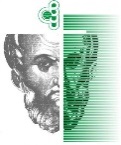 В А Р Н Е Н С К И   С В О Б О Д Е Н   У Н И В Е Р С И Т Е Т ЧЕРНОРИЗЕЦ ХРАБЪРАкредитиран от Националната агенция за оценяване и акредитацияМеждународен сертификат за качество ISO 9001:2015